  1.  Move the good vehicle to within reach of the jumper cables of the disabled vehicle (or                  use a portable jumper box).  2.  Check that the ignition is in the “off” position on both vehicles.  3.  Connect the jumper cables in the following order:		a.  Red cable ends to the positive (+) terminals of both batteries		b.  One black cable end to the negative (-) terminal of the good vehicle		c.  The other black cable end to a good, unpainted engine ground at least one                               foot from the battery  4.  Start the good vehicle.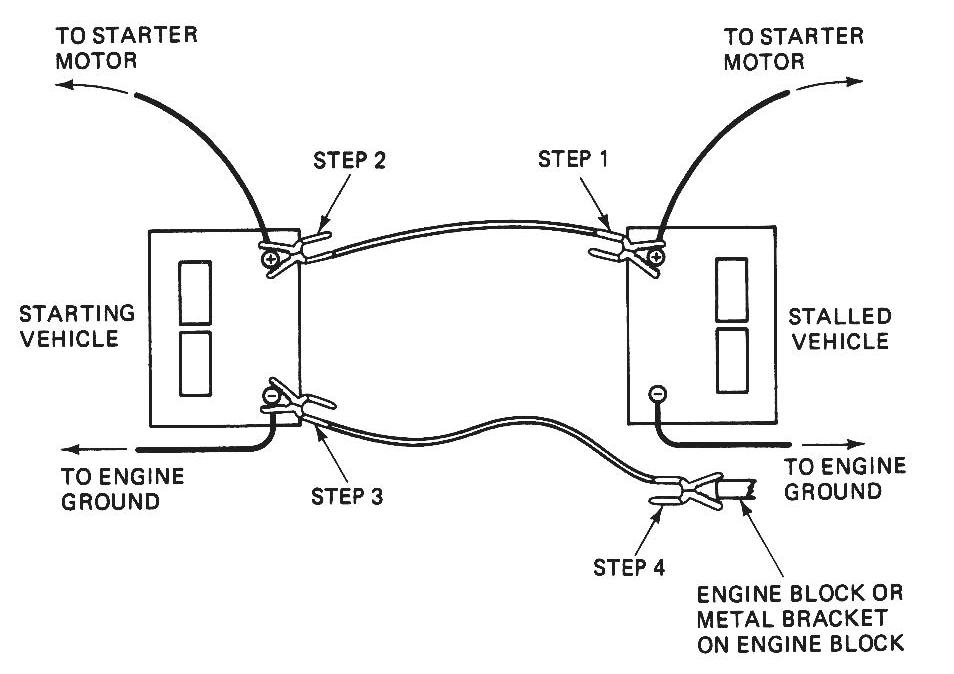   5.  Allow the good vehicle to run for      several minutes to charge the battery      of the disabled vehicle.  6.  Start the disabled vehicle.  7.  After the engine is running smoothly,      disconnect the black cable from the      engine ground of the disabled vehicle      and then disconnect the negative      terminal of the battery of the good      vehicle.  8.  Disconnect the red battery cable ends from the positive terminals of the batteries.